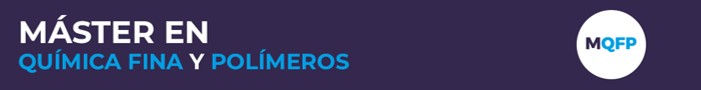 Máster de iniciación profesional financiado por empresas del sector químicoMODELO DE CURRICULUM VITAE											   FOTODATOS PERSONALESNombre y apellidos:DNI (NIE o pasaporte): 			                  Nacionalidad: Fecha de nacimiento:					Domicilio: 	                                                                                    Población:		Provincia: 						Código postal:			País:Teléfono móvil: 					Teléfono fijo:Dirección electrónica:DATOS ACADÉMICOSGrados, licenciaturas o ingenierías superiores obtenidasGrado						Universidad:Año de inicio: 			Año de finalización:                            Nota media:Grado						Universidad:Año de inicio: 			Año de finalización:2                            Nota media:3MástersTítulo: 				Institución:							(ECTS u horas):Fecha de inicio y final:					Calificación global: Título: 				Institución:							(ECTS u horas):Fecha de inicio y final:					Calificación global:Otros títulos de post-grado:Título: 				Institución:							(ECTS u horas):Título: 				Institución:							(ECTS u horas):Otros títulos (idiomas, formación específica, etc.)EXPERIENCIA EN EL LABORATORIO Tipo:						 				Horas:Lugar de realización: 						Supervisor:						Tf: 			E-mail:Tipo:						 				Horas:Lugar de realización: 						Supervisor:						Tf: 			E-mail:Tipo:						 				Horas:Lugar de realización: 						Supervisor:						Tf: 			E-mail:ESTANCIAS ACADÉMICAS EN EL EXTRANJERO O EN OTRAS UNIVERSIDADESMotivo:						 	Lugar de realización: 	Fecha de inicio: 					Fecha de finalización: 				EXPERIENCIA LABORAL ACREDITADAEmpresa:						Localización:					Fecha de inicio:					Fecha finalización: Actividad desarrollada:Empresa:						Localización:					Fecha de inicio:					Fecha finalización: Actividad desarrollada:IDIOMAS (R: regular; B: bien; C: correctamente)OTROS MÉRITOSPERSONAS A LES QUE HA SOLICITADO UN INFORME CONFIDENCIAL (mínimo 2, máximo 3)IdiomaLeeEscribeHablaNombreInstitución o empresae-mail